eNOTICIAS UNION FEMENIL BAUTISTA COLOMBIANAAño 2020Como dice el título del libro de nuestra hermana Alicia de Zorzoli. “Dios esto no estaba en mis planes”, muchos proyectos y actividades han quedado aplazados por causa de la emergencia sanitaria a nivel mundial del COVID – 19 ,Pero gracias a Dios podemos resaltar los eventos a continuación que han sido significativos  en la virtualidad para las mujeres en todas las regiones:MARZO:la celebración el 7 de marzo el DIA INTERNACIONAL DE LA MUJER. En dos regiones de nuestro país.:En la iglesia Bautista EL BETHEL, de Barranquilla  Bajo el lema “MUJERES LLAMADAS A LA EXTENSION DEL REINO”La presidenta de nuestra DBC, pastora NOEMI JANSON, compartió una poderosa palabra, resaltando el valor, llamado y compromiso, que tenemos en la obra de DIOS, en los diferentes lugares de desempeño. Nuestras damas, salieron desafiadas a cumplir LA GRAN COMISIÓNPara esta actividad contamos con la participan de 350 mujeres aproximadamente, de diferentes Iglesias Bautistas.Dándole siempre la gloria a DIOS por tan poderoso respaldo.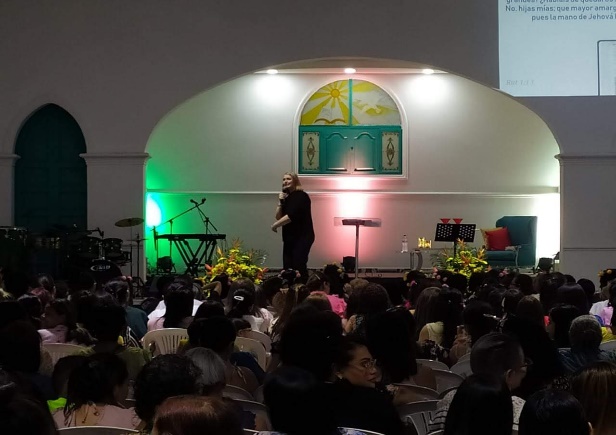 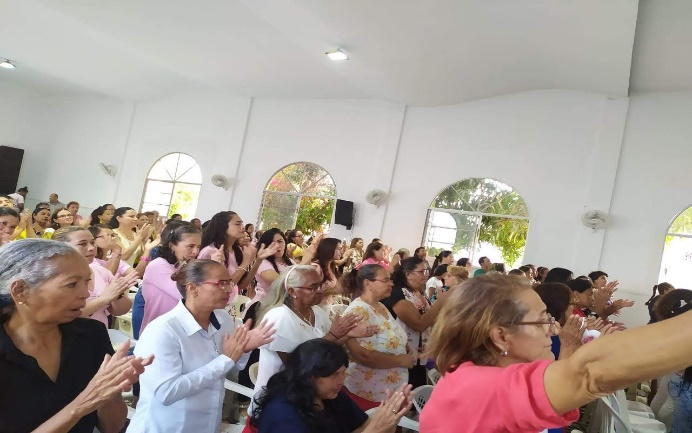 Al igual que en la ciudad de Medellín Antioquia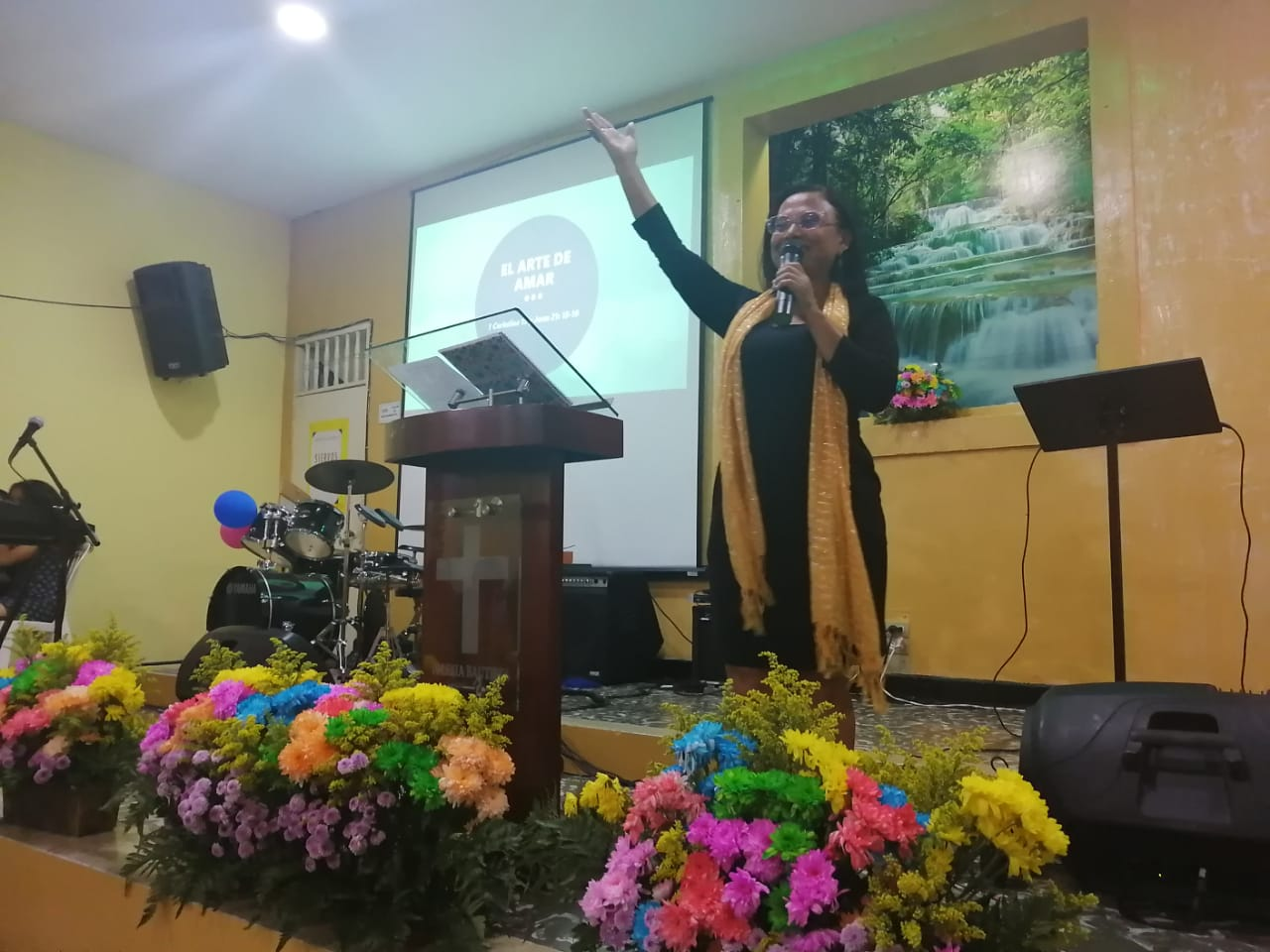 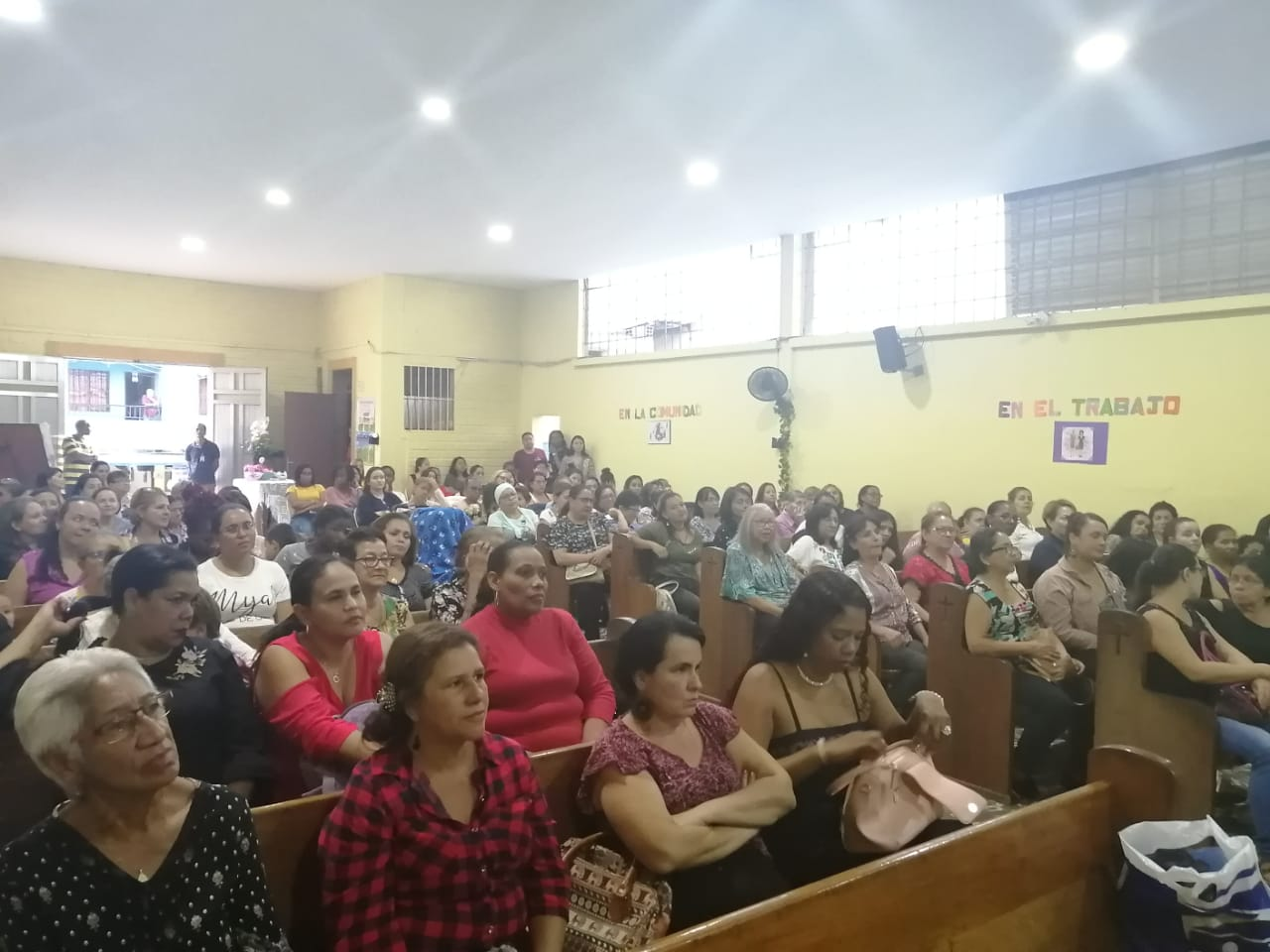 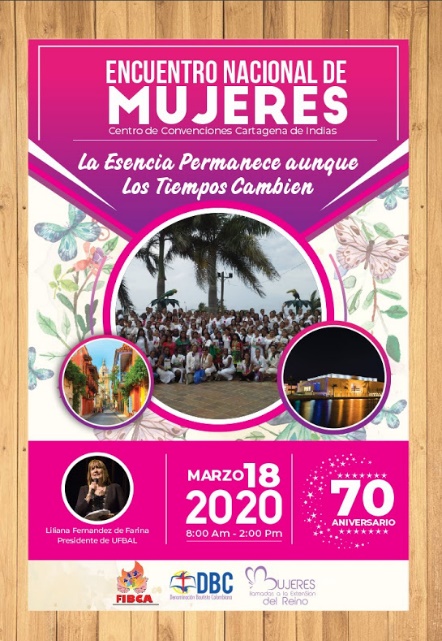 ABRIL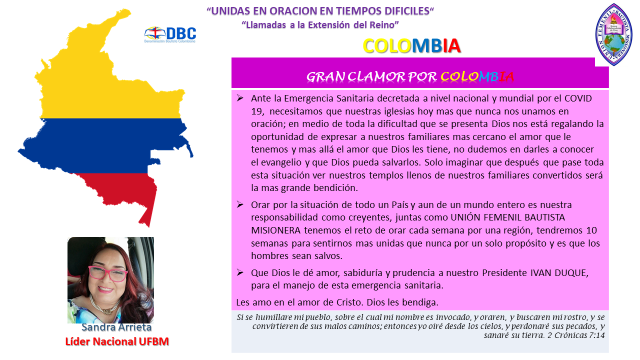 MAYO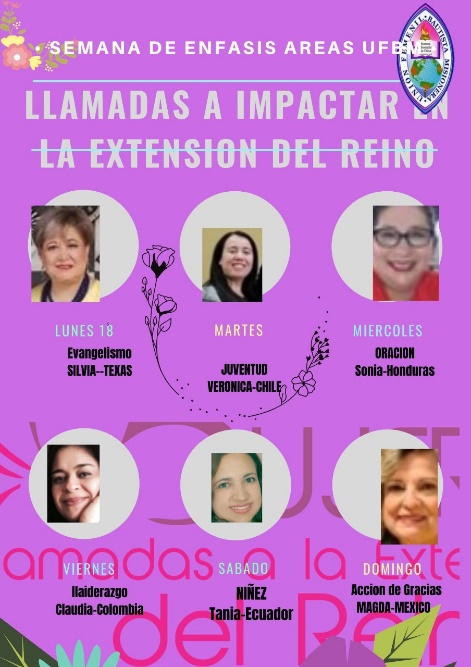 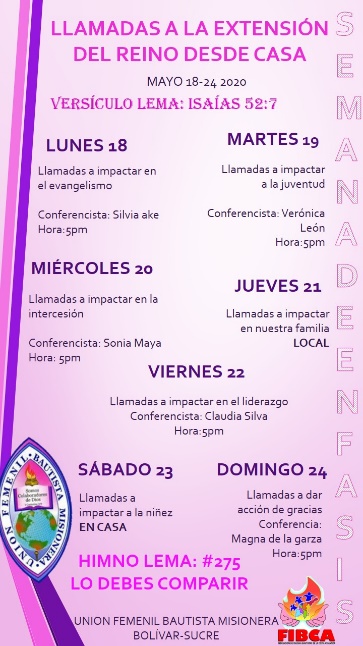 JUNIO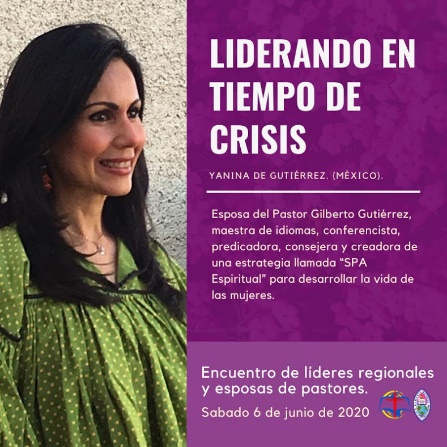 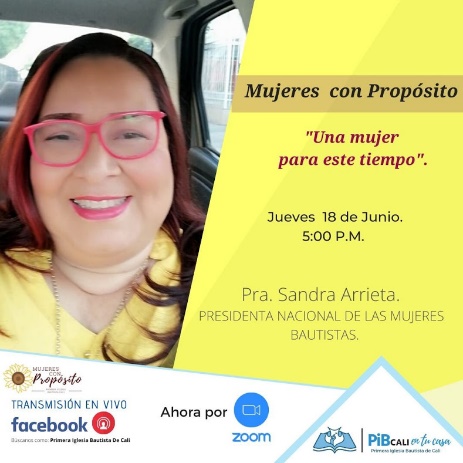 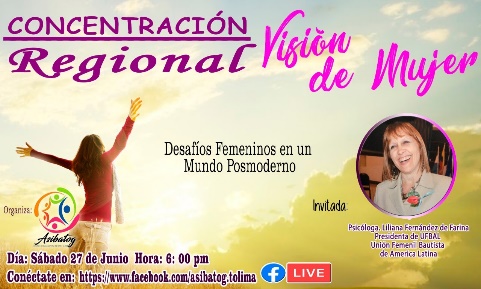 JULIOCLAMOR POR COLOMBIA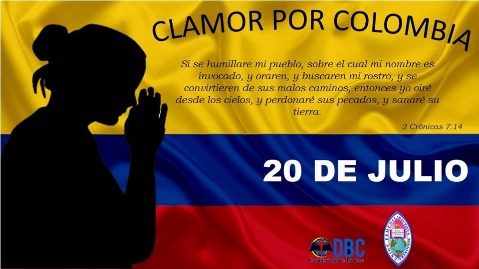 El 20 de julio todas las iglesias Bautistas de Colombia nos unimos en oración por nuestro país. A las 8:00 am todo el equipo nacional y cada región virtualmente con sus iglesias. Fue un tiempo especial.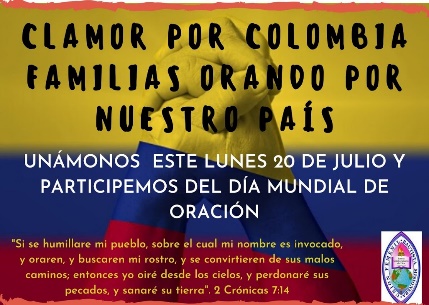 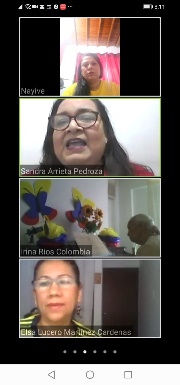 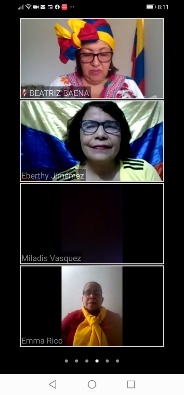 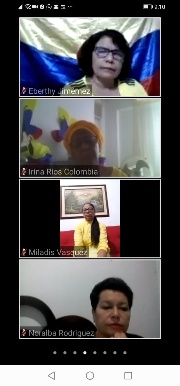 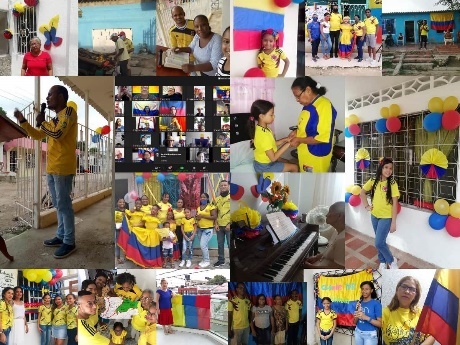 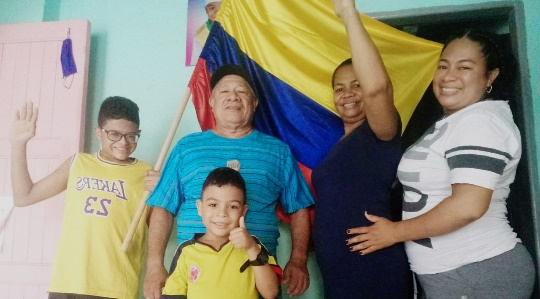 Costa 2				Urabá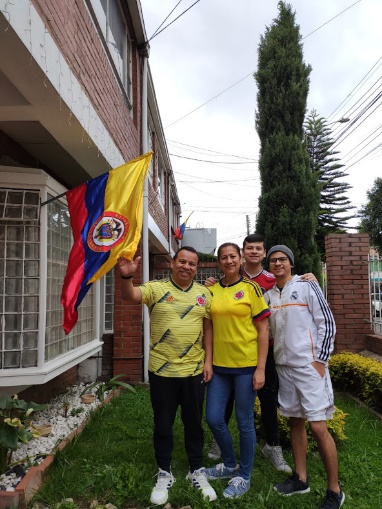 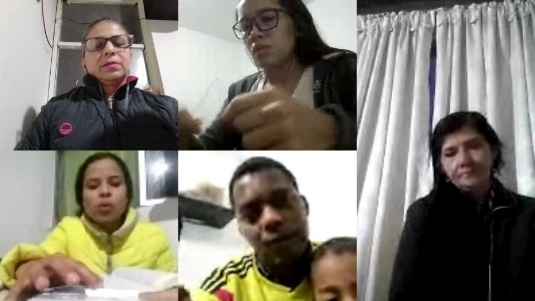 Centro Oriente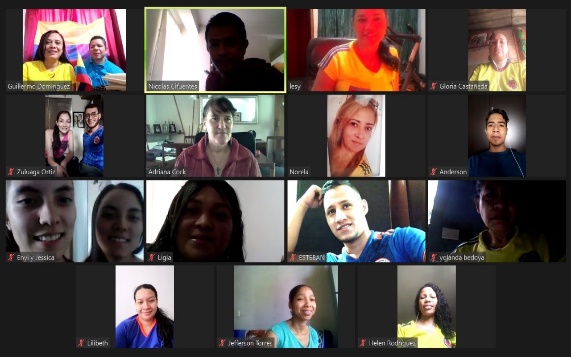 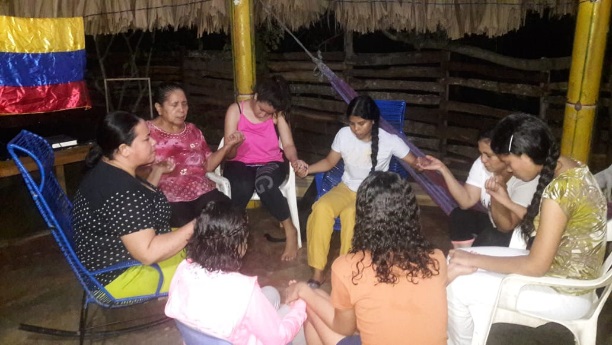 Antioquia   					CordobaAGOSTO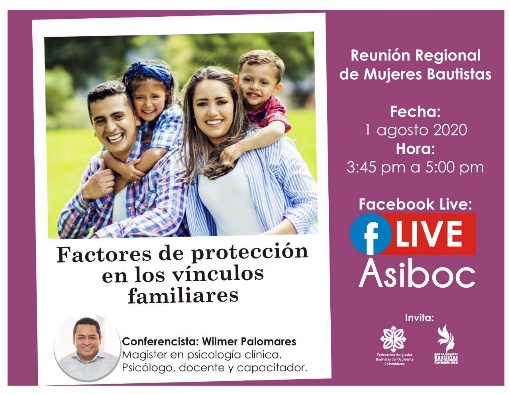 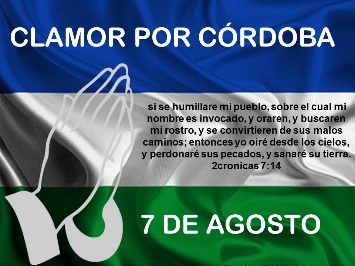 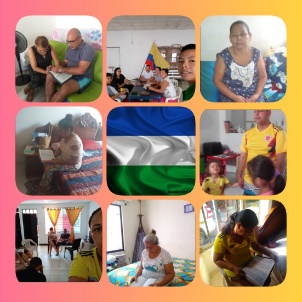 SEPTIEMBREDesde que se dio la alerta de salud mundial, como denominación bautista nos reunimos todos los domingos en la noche por facebooklife en el programa de oración “Sana nuestra tierra”. En la fecha del 20 de septiembre fuimos las encargadas del programa con la participación en el mensaaje por nue4stra hermana Magda Garza de Mexico. Se llegó a tener esa noche un aproximado de 310 conexiones por facebook y tambien por el canal de youtube. Las presidentas regionales participaron en los tiempos de oración.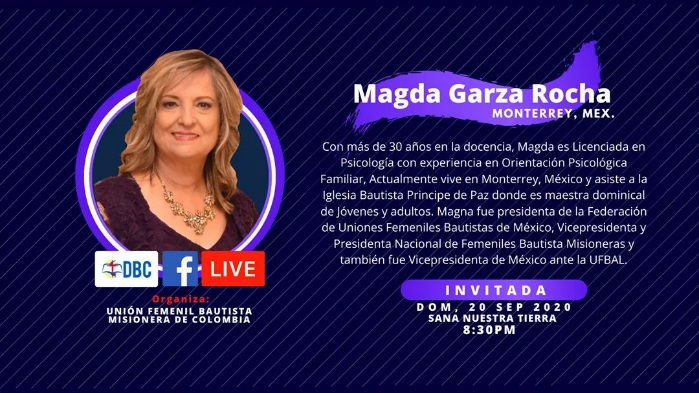 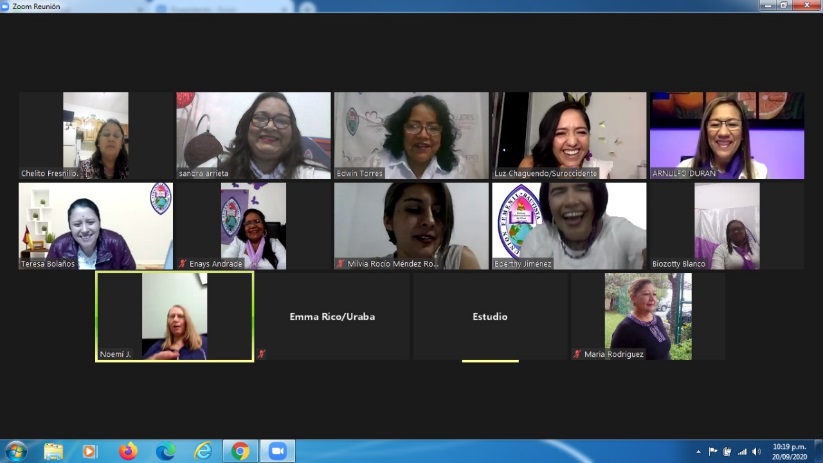 OCTUBRE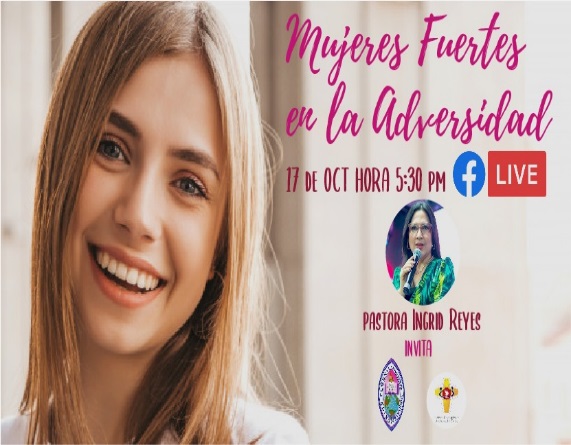 NOVIEMBRERealización del programa bandera DIA MUNDIAL DE ORACION. Apoyamos el programa preparado por UFBAL y a nivel nacional cada región lo organizó en diferentes fechas del mes de noviembre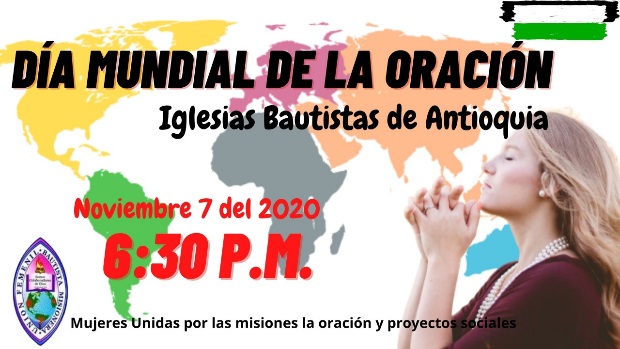 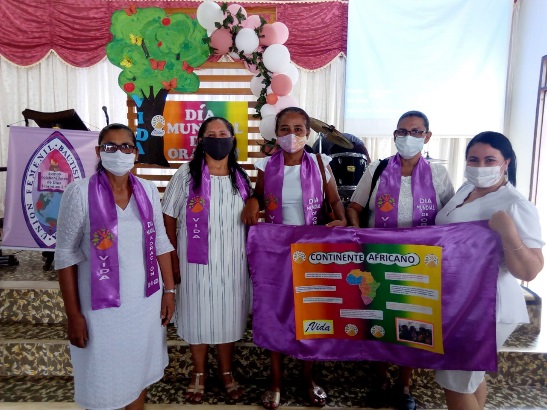 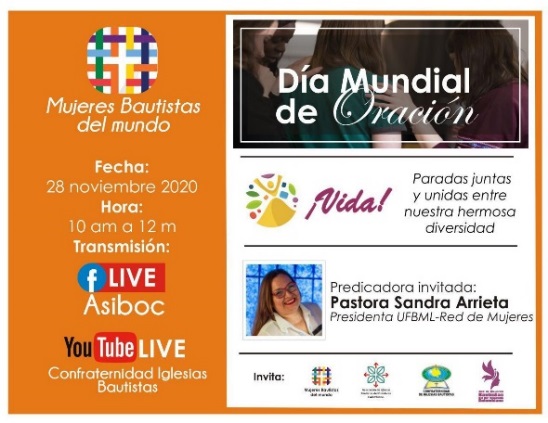 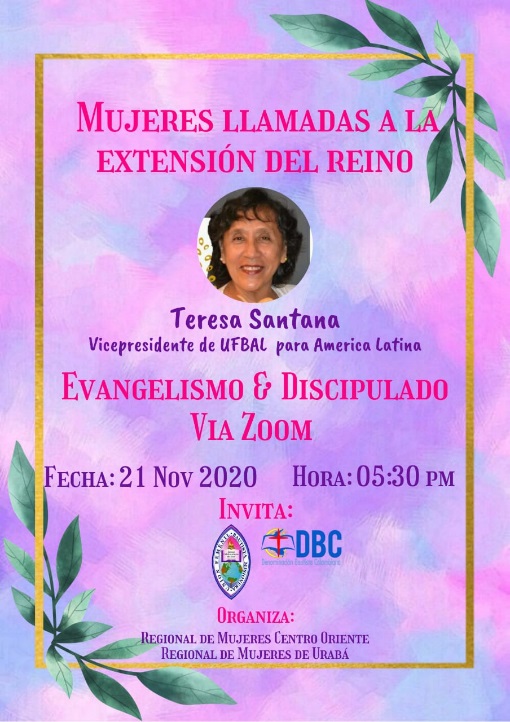 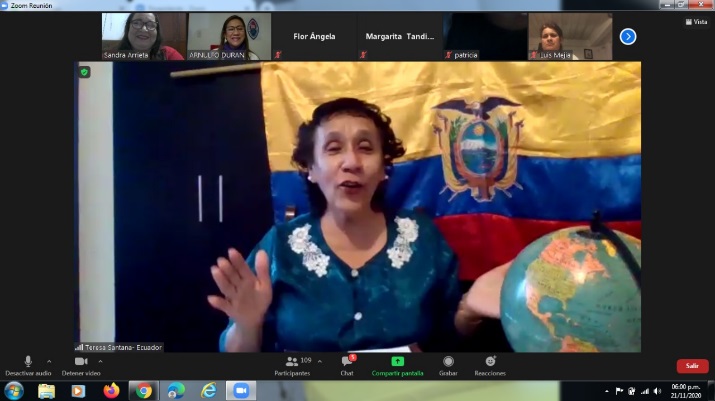 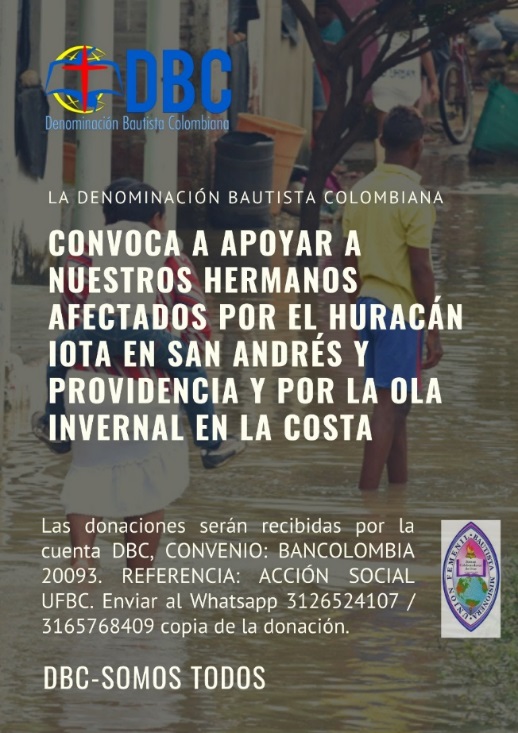 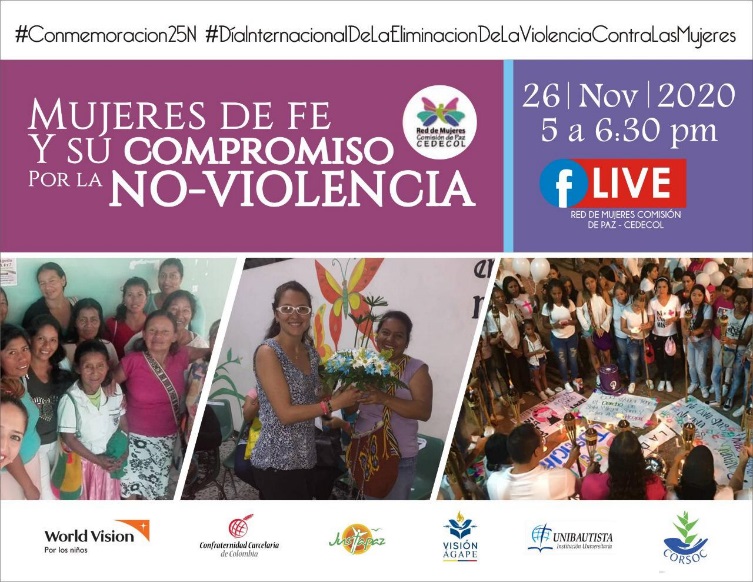 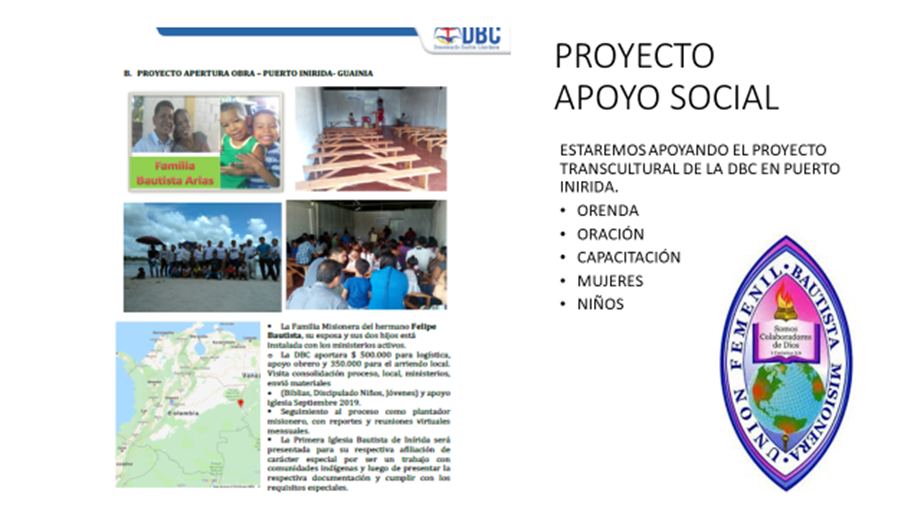 Por medio de la DBC hemos podido sentir la necesidad de hacer parte de los proyectos sociales y damos gracias a Dios porque nuestro proyecto fue aprobado por UFBAL y sus aportes hacen parte del inicio de un sueño de poder apoyar  por lo menos 40 niños de las etnias que viven en la región de Orinoquia en la población de PUERTO INIRIDA.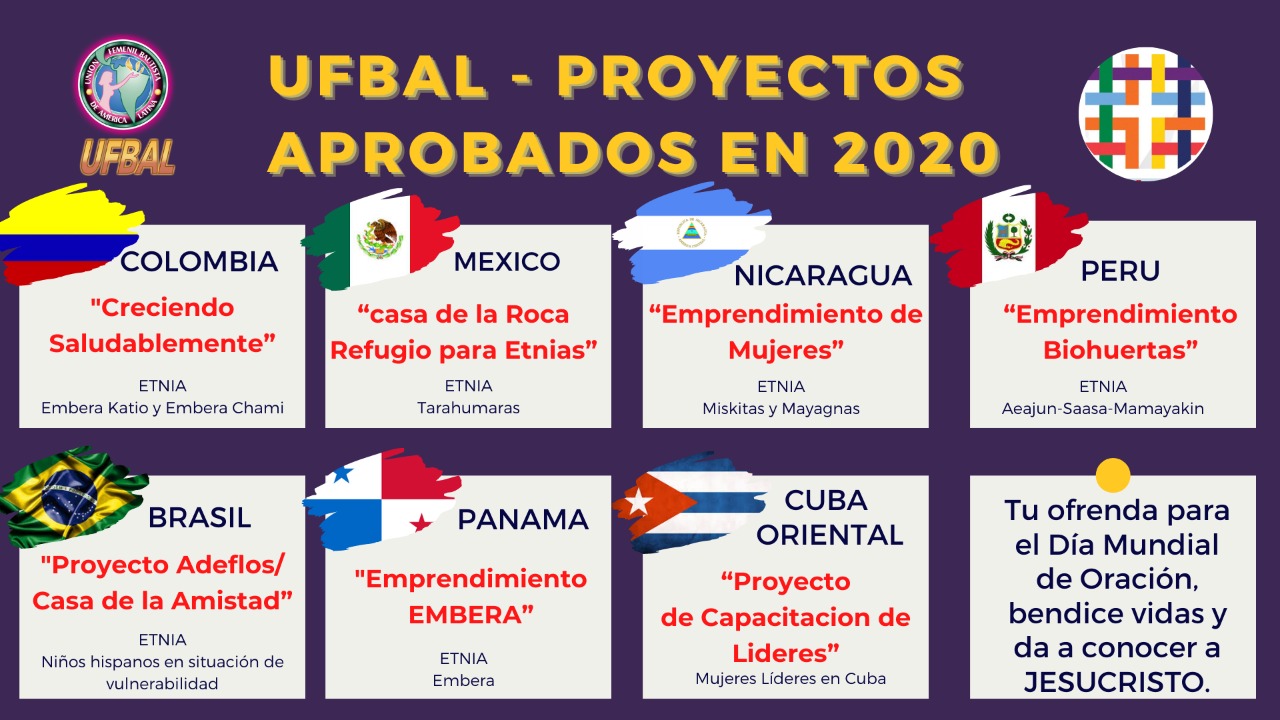 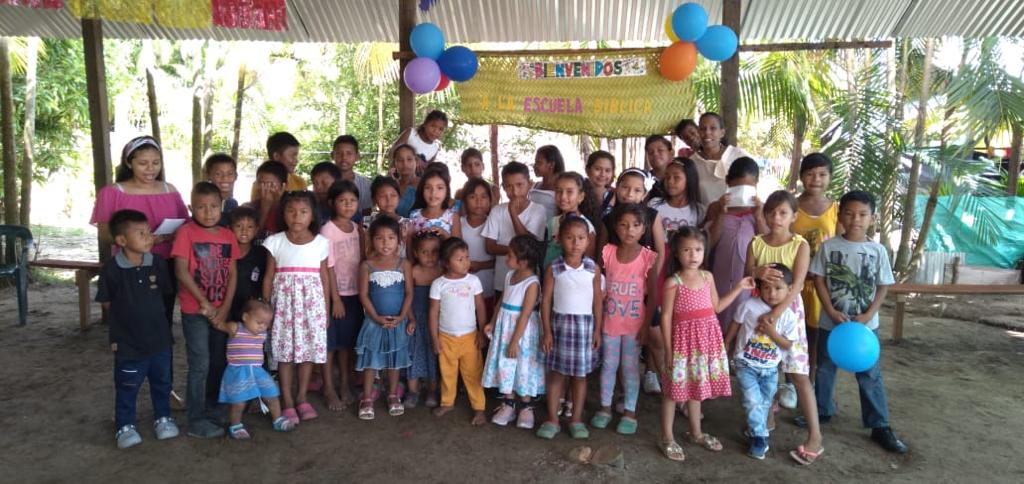 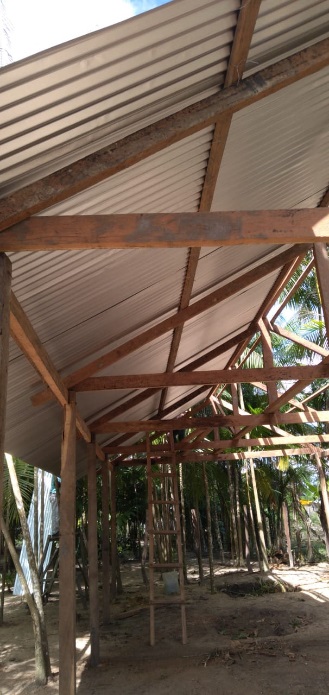 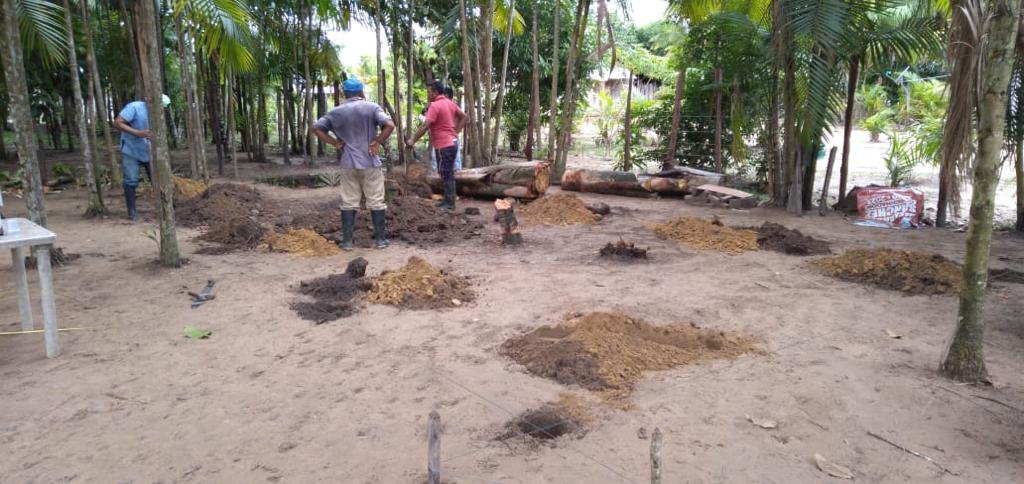 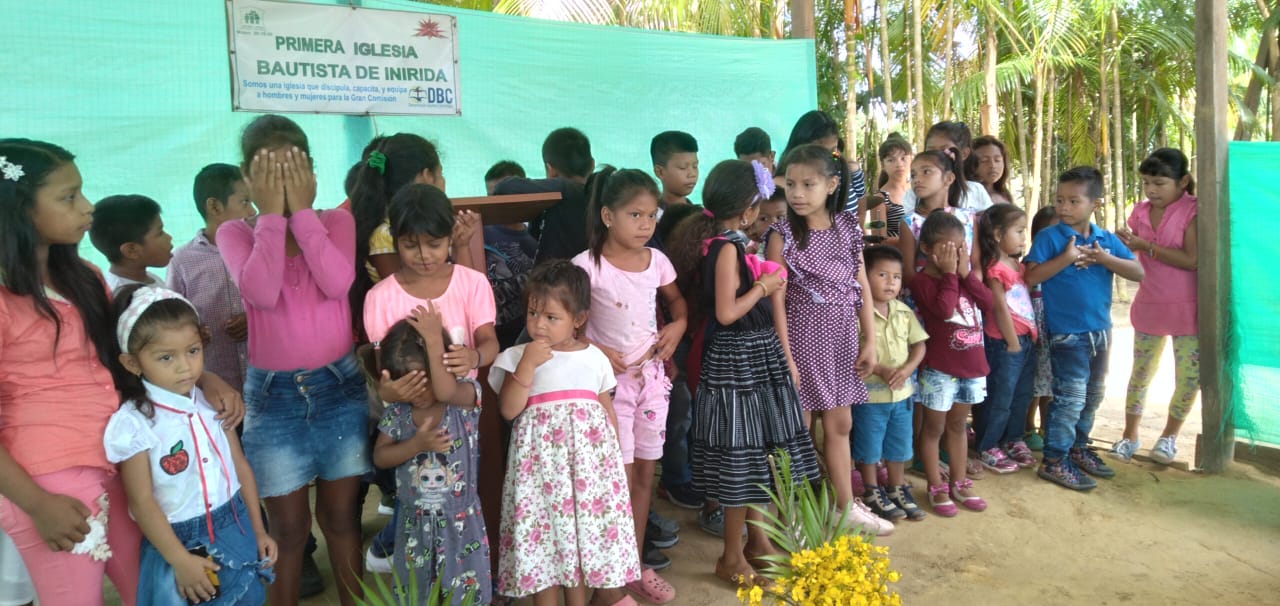 Cada Región de Colombia a través de sus presidentas regionales estaremos aportando para el cumplimiento de la labor en puerto Inírida. Rogamos a Dios que nos permita poder seguir adelante a pesar de las restricciones a causa de la pandemia Covid-19.UFBALSemanalmente participamos como presidenta nacional y muchas hermanas de las diferentes regiones en los encuentros de oración organizados por UFBAL. cada martes oramos por las peticiones que cada presidenta pueda presentar.  También hemos sido invitadas a los tiempos de impacto los viernes y los cafecitos con la secretaria los jueves. Son tiempos de koinonia y mucho aprendizaje.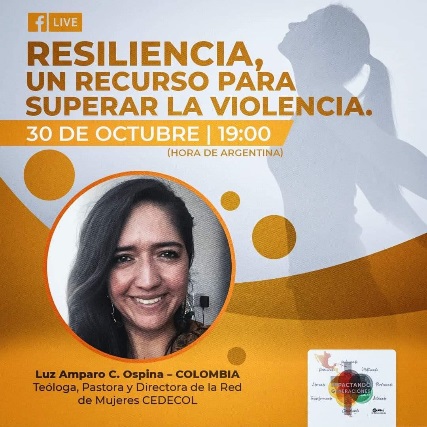 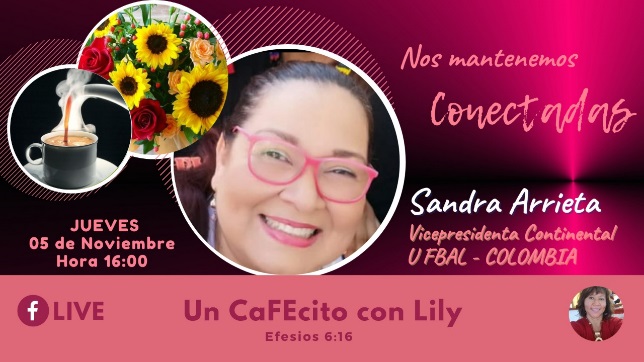 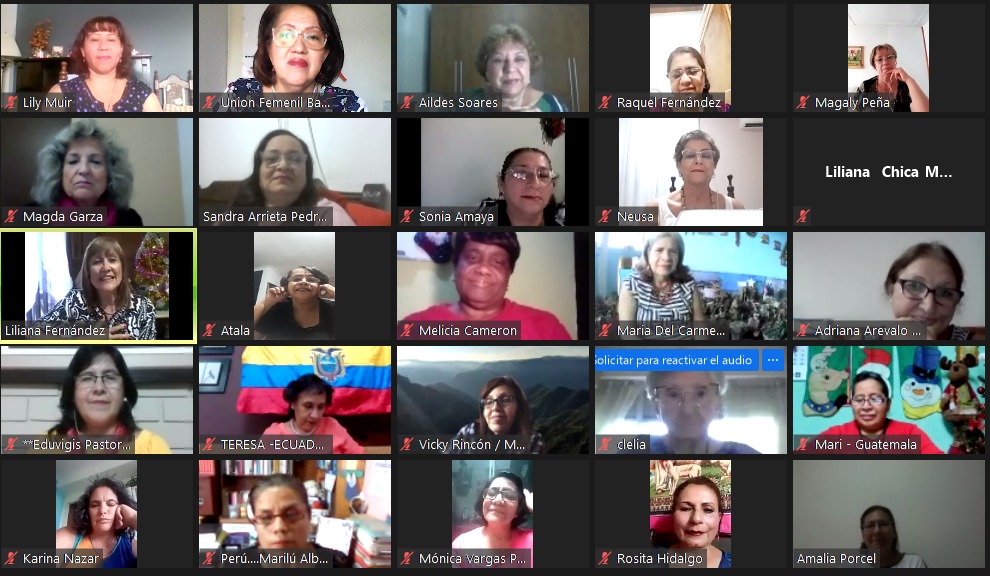 REUNION DE EQUIPO NACIONAL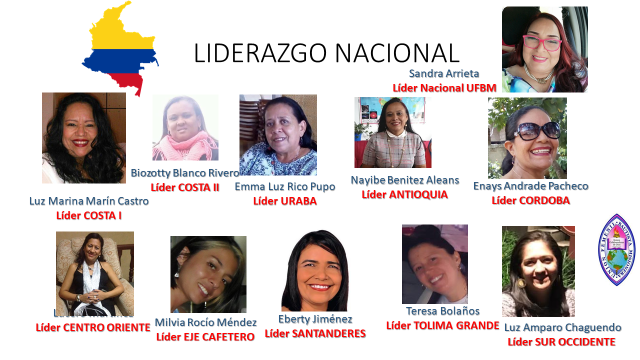 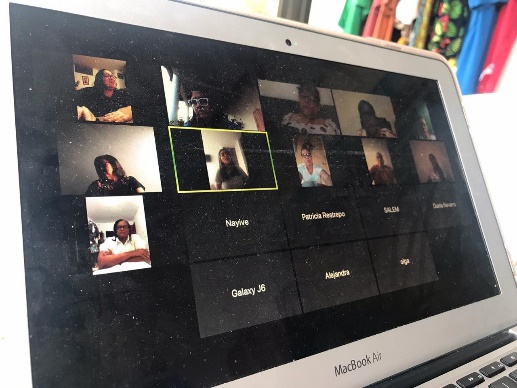 Glorificamos a Dios porque hasta aquí nos ha sostenido.Cariñosamente,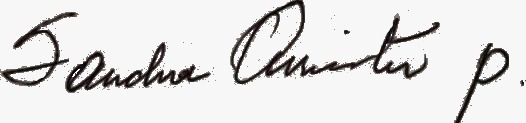 SANDRA ARRIETA PEDROZAPRESIDENTA NACIONAL